            Realizačná fáza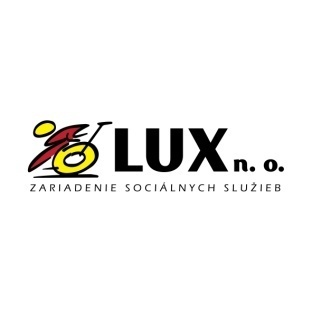 Krokovník v prípade podozrenia z nákazy COVID19 v zariadení Dôležité telefónne čísla:RUVZ(regionálny úrad verejného zdravotníctva):   Dietzová Zuzana 0911339968VEDÚCA Zdravotného úseku:                                       Remetová Lenka 0902085033Hlavná sestra:                                                                  Tancárova Monika 0908969071Zástupujúca vedúca krízového tímu:                          Žižaková Danka – 0918446577Sociálny pracovník:                                                         Stollárová Štefánia – 0918645782Manažér kvality:                                                              Rosenberg Ladislav - 0915974762Zistenie osoby nakazenej  virózou v niektorom zo zariadení je potrebné, aby ktorýkoľvek službukonajúci zamestnanec OKAMŽITE NAHLÁSIL: VEDÚCEJ Zdravotného úseku:Remetová Lenka 0902085033HLAVNEJ SESTRE: Tancárová Monika 0908969071       3.    RIADITEĽ RIADITEĽ ihneď kontaktuje:  zriaďovateľa a Mestský/obecný úrad:Mesto - magistrátKSK – Košický samosprávny krajHLAVNÁ SESTRA ihneď kontaktuje Regionálny úrad verejného zdravotníctva a príslušného všeobecného  lekáraA HLAVNÁ SESTRA organizuje vyšetrenie všetkých klientov a zamestnancov prevádzky zariadenia s uvedenými inštitúciamiRUVZ:MUDR: Dietzová Zuzana 0911339968Lekár: MUDr. Krupšová            MUDr. ŠoltýsPREVENTÍVNE UZAVRETIE PREVÁDZKY zariadenia, kde boli príznaky ochorenia zistené do izolácie (nikto neodchádza ani neprichádza) PRÍKAZ VYDÁ RIADITEĽ 14 DNÍ KARANTÉNe v prevádzke v prípade, že nákaza nebola potvrdenáNariadi RÚVZ (Regionálny úrad verejného zdravotníctva)V prípade potvrdenia nákazy PRESUNUTIE NAKAZENEJ OSOBY do Karanténnej zóny v prípade prevádzky Av prípade prevádzky B...PRÍKAZ VYDÁ RIADITEĽ podľa spracovaného krízového plánuZapojenie zamestnancov v rámci karantény – KORONA tímy / KRÍZOVÉ SLUŽBYZamestnanci, ktorí budú na tomto oddelení slúžiť udelili vopred súhlas. Mená a kontakty sú zverejnené v krízovom pláne.INFORMOVANIE OPATROVNÍKOV A RODINNÝCH PRÍSLUŠNÍKOV KLIENTA s pozitívnym testom COVID 19 a zotrvanie s nimi v telefonickom, alebo mailovom kontakte.Žižaková Danka – 0918446577Stollárová Štefánia – 0918645782Rosenberg Ladislav - 0915974762Poskytovanie služby v infikovanom priestore - Karanténna zóna  ZSS pre COVID 19 (izolačný priestor) s obmedzením kontaktu s ostatnými oddeleniamiUpozornenie zamestnancov na pracovný režim, kedy je nutné poskytovať - základnú činnosť a šetriť vlastný organizmus častejšími prestávkami v práciOslovenie záložného tímu pre prípad nutnosti výmeny zamestnancovZaistenie celodennej stravy a ďalších základných potrieb pre zamestnancov a klientov v infikovanom priestore - Karanténna zónaZabezpečenie nevyhnutných nákupov ako pre klientov tak pre zamestnancov  v infikovanom priestore - Karanténna zóna  Zabezpečenie prania bielizne – oddelená cesta v infikovanom priestore - Karanténna zóna  V prípade potreby - Kontaktovanie psychológa/supervízora s informáciou, že budú využité konzultácie po telefóne.Psychológ: Denisa SiegfiedPRIEBEŽNÉ MONITOROVANIE STAVU KLIENTOV A ZAMESTNANCOV v infikovanom priestore - Karanténna zóna  KRÍZOVÝ tím ZARIADENIAPravidelné stretnutia tímu, priebežní vyhodnocovanie situácie, snaha o upokojenie situácie v areáli, ktorá bude neštandardnáKRÍZOVÝ tím ZARIADENIAPriebežné podávanie informácií a spolupráca s RÚVZ a zriaďovateľomRIADITEĽ, Zástupca krízového tímu Priebežné hygienické opatreniaPodľa odporúčaní RÚVZ V prípade potreby a úmrtia prijímateľa sociálnych služieb kontaktovať  pohrebnú službu Kontaktovanie zabezpečí:Službukonajúci personál alebo ktorýkoľvek zamestnanecnonstop služba (vývoz zosnulého) – kontakt:DOMINUS: 0940410101 alebo 0940410102